Please note: Deposits are non-refundable. Should unexpected changes occur on the part of the puppy buyer, deposits may be moved to another litter within the first 12 months of deposit being made.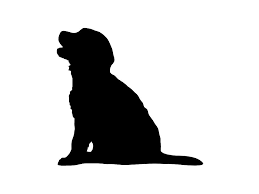 Please fill out the information below and email this application to deannamiars@gmail.comFirst NameEnter First NameLast NameEnter Last NameCityEnter CityStateEnter StateZipEnter ZipEmailEnter emailPhoneEnter phoneHow did you find out about us?AnswerHave you ever raised a puppy before?AnswerWhat breed or breeds have you raised?AnswerTime period for purchasing your puppy?AnswerAre you familiar with the Retriever Breed?AnswerAre you an adult over the age of 18?AnswerDo you have children? (ages)AnswerDo you rent or own a home?AnswerIf rent, do you have landlord permission?AnswerDo you have any other dogs or pets?AnswerGolden Retrievers love to be with you most of the time, is this possible?AnswerIf your dog is unable to accompany you, what accommodations will you make for him/her?AnswerDo you have a safe place to keep your dog while you are away?AnswerDo you have any concerns about getting a new puppy?AnswerDescribe your “DREAM” or perfect Golden? (M/F, color, eye color, temperament, size, activity level)AnswerYour puppy will need to be socialized with other people and animals. Is this a problem?AnswerHow do you plan to exercise your dog?AnswerAre you looking for a quality companion or are you seeking a breeding/show prospect?AnswerWe require that all companion puppies must be spayed or neutered. Is this a problem?AnswerList any agility, obedience, conformation, therapy, etc you may be interested in for your puppy.AnswerUpon acceptance of this application a $500 deposit is required to reserve your puppy. Are you aware that the deposit is non-refundable?Yes or NoOur health guarantee requires that your puppy be placed on a special diet, is this a problem?Yes or NoComments you’d like to add:Comments